                                                                                                             ПРОЄКТ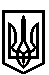 ТРОСТЯНЕЦЬКА СІЛЬСЬКА РАДАТРОСТЯНЕЦЬКОЇ ОБ'ЄДНАНОЇ ТЕРИТОРІАЛЬНОЇ ГРОМАДИМиколаївського району  Львівської областіVІІ сесія VІІІ скликанняР І Ш Е Н Н Я10 лютого 2021 року                             с. Тростянець		                                         №Про затвердження детального плану територіїта надання дозволу на розроблення проєкту землеустроющодо відведення земельної ділянки для реконструкції існуючої АЗС по вул. Січових Стрільців,53в с. Красів з метою дообладнання її автогазозаправним пунктом за межами населеного пункту с. Красів             Розглянувши детальний план території земельної ділянки за межами населеного пункту с. Красів, Миколаївського району Львівської області, для реконструкції існуючої АЗС по вул. Січових Стрільців,53 в с. Красів з метою дообладнання її автогазозаправним пунктом, беручи до уваги протокол громадського обговорення, враховуючи висновок постійної комісії сільської ради з питань земельних відносин, будівництва, архітектури, просторового планування, природних ресурсів та екології, відповідно до статті 12 Земельного  кодексу  України, статей 16, 19 Закону України «Про регулювання містобудівної діяльності», пункту 34 частини першої  статті  26  Закону  України  «Про  місцеве  самоврядування  в  Україні»,  сільська  радаВИРІШИЛА:Затвердити детальний план території для реконструкції існуючої АЗС по                     вул. Січових Стрільців, 53 в с. Красів з метою дообладнання її автогазозаправним пунктом за межами населеного пункту с. Красів Миколаївського Львівської області.  Надати дозвіл ТзОВ «Тарсос Груп» на розроблення проекту землеустрою щодо відведення земельної ділянки орієнтовною площею 0,30 га для реконструкції існуючої АЗС по                     вул. Січових Стрільців,53 в с. Красів з метою дообладнання її автогазозаправним пунктом за межами населеного пункту с. Красів Миколаївського Львівської області.                 3.  Контроль за виконанням рішення покласти на постійну комісію з питань земельних відносин, будівництва, архітектури, просторового планування, природних ресурсів та екології  (голова комісії І. Соснило).Сільський голова                                                          		                       Михайло Цихуляк